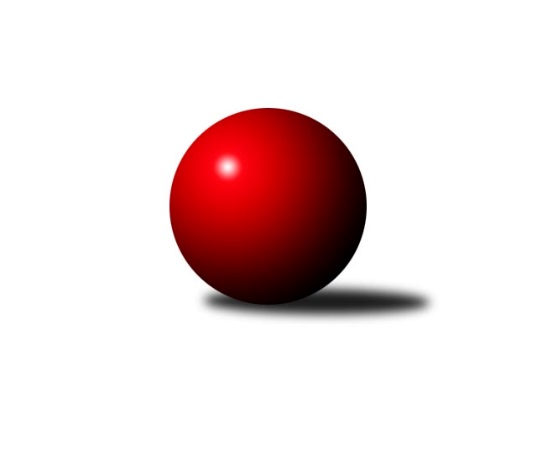 Č.1Ročník 2022/2023	17.9.2022Nejlepšího výkonu v tomto kole: 1686 dosáhlo družstvo: KK Hvězda TrnovanyOkresní přebor - skupina A 2022/2023Výsledky 1. kolaSouhrnný přehled výsledků:TJ Elektrárny Kadaň C	- TJ Slovan Vejprty	1.5:4.5	1564:1621	3.0:5.0	15.9.TJ KK Louny B	- TJ Lokomotiva Žatec B	1:5	1557:1651	3.0:5.0	16.9.KK Hvězda Trnovany	- TJ Sokol Duchcov C	4.5:1.5	1686:1630	5.0:3.0	16.9.Sokol Spořice B	- TJ Sokol Údlice C	5:1	1473:1384	5.0:3.0	17.9.TJ Sokol Údlice B	- SKK Bílina B	6:0	1648:1371	8.0:0.0	17.9.Tabulka družstev:	1.	TJ Sokol Údlice B	1	1	0	0	6.0 : 0.0 	8.0 : 0.0 	 1648	2	2.	TJ Lokomotiva Žatec B	1	1	0	0	5.0 : 1.0 	5.0 : 3.0 	 1651	2	3.	Sokol Spořice B	1	1	0	0	5.0 : 1.0 	5.0 : 3.0 	 1473	2	4.	KK Hvězda Trnovany	1	1	0	0	4.5 : 1.5 	5.0 : 3.0 	 1686	2	5.	TJ Slovan Vejprty	1	1	0	0	4.5 : 1.5 	5.0 : 3.0 	 1621	2	6.	TJ VTŽ Chomutov B	0	0	0	0	0.0 : 0.0 	0.0 : 0.0 	 0	0	7.	TJ Sokol Duchcov C	1	0	0	1	1.5 : 4.5 	3.0 : 5.0 	 1630	0	8.	TJ Elektrárny Kadaň C	1	0	0	1	1.5 : 4.5 	3.0 : 5.0 	 1564	0	9.	TJ KK Louny B	1	0	0	1	1.0 : 5.0 	3.0 : 5.0 	 1557	0	10.	TJ Sokol Údlice C	1	0	0	1	1.0 : 5.0 	3.0 : 5.0 	 1384	0	11.	SKK Bílina B	1	0	0	1	0.0 : 6.0 	0.0 : 8.0 	 1371	0Podrobné výsledky kola:	 TJ Elektrárny Kadaň C	1564	1.5:4.5	1621	TJ Slovan Vejprty	Miriam Nocarová	 	 158 	 164 		322 	 0:2 	 381 	 	201 	 180		Miroslav Farkaš	Jan Zach	 	 218 	 193 		411 	 1:1 	 400 	 	203 	 197		Josef Malár	Jaroslav Seifert	 	 204 	 203 		407 	 1:1 	 407 	 	188 	 219		Johan Hablawetz	Pavel Nocar ml.	 	 212 	 212 		424 	 1:1 	 433 	 	224 	 209		Josef Hudecrozhodčí: Pavel Nocar ml.Nejlepší výkon utkání: 433 - Josef Hudec	 TJ KK Louny B	1557	1:5	1651	TJ Lokomotiva Žatec B	Miroslav Sodomka	 	 222 	 206 		428 	 1:1 	 441 	 	217 	 224		Pavel Vacinek	Andrea Pfeiferová	 	 189 	 190 		379 	 2:0 	 333 	 	176 	 157		Veronika Rajtmajerová	Martina Drahošová	 	 162 	 190 		352 	 0:2 	 400 	 	199 	 201		Petr Teinzer	Milan Bašta	 	 205 	 193 		398 	 0:2 	 477 	 	236 	 241		Jan Čermákrozhodčí: Miroslav SodomkaNejlepší výkon utkání: 477 - Jan Čermák	 KK Hvězda Trnovany	1686	4.5:1.5	1630	TJ Sokol Duchcov C	Vladislav Jedlička	 	 191 	 243 		434 	 1:1 	 411 	 	207 	 204		Josef Otta st.	Petr Petřík	 	 200 	 193 		393 	 1:1 	 400 	 	188 	 212		Roman Exner	Martin Bergerhof	 	 219 	 213 		432 	 2:0 	 392 	 	183 	 209		Miroslava Zemánková	Štěpán Kandl	 	 230 	 197 		427 	 1:1 	 427 	 	205 	 222		Jiří Müllerrozhodčí: Petr PetříkNejlepší výkon utkání: 434 - Vladislav Jedlička	 Sokol Spořice B	1473	5:1	1384	TJ Sokol Údlice C	Petr Vokálek	 	 192 	 188 		380 	 1.5:0.5 	 374 	 	192 	 182		Blažej Kašný	Jiřina Kařízková	 	 174 	 200 		374 	 1:1 	 340 	 	175 	 165		Milan Daniš	Milada Pšeničková	 	 166 	 186 		352 	 2:0 	 274 	 	141 	 133		Jiří Suchánek	Milan Mestek	 	 173 	 194 		367 	 0.5:1.5 	 396 	 	202 	 194		Karel Nudčenkorozhodčí: Miroslav LazarčikNejlepší výkon utkání: 396 - Karel Nudčenko	 TJ Sokol Údlice B	1648	6:0	1371	SKK Bílina B	Jan Hák	 	 213 	 202 		415 	 2:0 	 367 	 	172 	 195		Jana Černíková	Eduard Houdek	 	 184 	 230 		414 	 2:0 	 365 	 	172 	 193		Veronika Šílová	Jaroslav Hodinář	 	 211 	 210 		421 	 2:0 	 355 	 	185 	 170		Roman Moucha	Jindřich Šebelík	 	 199 	 199 		398 	 2:0 	 284 	 	128 	 156		Ladislav Kandrrozhodčí: Milan FazekašNejlepší výkon utkání: 421 - Jaroslav HodinářPořadí jednotlivců:	jméno hráče	družstvo	celkem	plné	dorážka	chyby	poměr kuž.	Maximum	1.	Jan Čermák 	TJ Lokomotiva Žatec B	477.00	336.0	141.0	7.0	1/1	(477)	2.	Pavel Vacinek 	TJ Lokomotiva Žatec B	441.00	309.0	132.0	9.0	1/1	(441)	3.	Vladislav Jedlička 	KK Hvězda Trnovany	434.00	296.0	138.0	7.0	1/1	(434)	4.	Josef Hudec 	TJ Slovan Vejprty	433.00	309.0	124.0	5.0	1/1	(433)	5.	Martin Bergerhof 	KK Hvězda Trnovany	432.00	303.0	129.0	4.0	1/1	(432)	6.	Miroslav Sodomka 	TJ KK Louny B	428.00	303.0	125.0	7.0	1/1	(428)	7.	Štěpán Kandl 	KK Hvězda Trnovany	427.00	295.0	132.0	10.0	1/1	(427)	8.	Jiří Müller 	TJ Sokol Duchcov C	427.00	310.0	117.0	7.0	1/1	(427)	9.	Pavel Nocar  ml.	TJ Elektrárny Kadaň C	424.00	323.0	101.0	11.0	1/1	(424)	10.	Jaroslav Hodinář 	TJ Sokol Údlice B	421.00	282.0	139.0	7.0	1/1	(421)	11.	Jan Hák 	TJ Sokol Údlice B	415.00	300.0	115.0	8.0	1/1	(415)	12.	Eduard Houdek 	TJ Sokol Údlice B	414.00	293.0	121.0	11.0	1/1	(414)	13.	Jan Zach 	TJ Elektrárny Kadaň C	411.00	286.0	125.0	8.0	1/1	(411)	14.	Josef Otta  st.	TJ Sokol Duchcov C	411.00	296.0	115.0	10.0	1/1	(411)	15.	Johan Hablawetz 	TJ Slovan Vejprty	407.00	277.0	130.0	8.0	1/1	(407)	16.	Jaroslav Seifert 	TJ Elektrárny Kadaň C	407.00	301.0	106.0	11.0	1/1	(407)	17.	Josef Malár 	TJ Slovan Vejprty	400.00	263.0	137.0	5.0	1/1	(400)	18.	Roman Exner 	TJ Sokol Duchcov C	400.00	284.0	116.0	12.0	1/1	(400)	19.	Petr Teinzer 	TJ Lokomotiva Žatec B	400.00	313.0	87.0	9.0	1/1	(400)	20.	Jindřich Šebelík 	TJ Sokol Údlice B	398.00	283.0	115.0	9.0	1/1	(398)	21.	Milan Bašta 	TJ KK Louny B	398.00	286.0	112.0	8.0	1/1	(398)	22.	Karel Nudčenko 	TJ Sokol Údlice C	396.00	283.0	113.0	10.0	1/1	(396)	23.	Petr Petřík 	KK Hvězda Trnovany	393.00	285.0	108.0	8.0	1/1	(393)	24.	Miroslava Zemánková 	TJ Sokol Duchcov C	392.00	298.0	94.0	15.0	1/1	(392)	25.	Miroslav Farkaš 	TJ Slovan Vejprty	381.00	293.0	88.0	17.0	1/1	(381)	26.	Petr Vokálek 	Sokol Spořice B	380.00	275.0	105.0	9.0	1/1	(380)	27.	Andrea Pfeiferová 	TJ KK Louny B	379.00	273.0	106.0	14.0	1/1	(379)	28.	Jiřina Kařízková 	Sokol Spořice B	374.00	268.0	106.0	11.0	1/1	(374)	29.	Blažej Kašný 	TJ Sokol Údlice C	374.00	270.0	104.0	13.0	1/1	(374)	30.	Jana Černíková 	SKK Bílina B	367.00	274.0	93.0	16.0	1/1	(367)	31.	Milan Mestek 	Sokol Spořice B	367.00	278.0	89.0	14.0	1/1	(367)	32.	Veronika Šílová 	SKK Bílina B	365.00	259.0	106.0	14.0	1/1	(365)	33.	Roman Moucha 	SKK Bílina B	355.00	252.0	103.0	6.0	1/1	(355)	34.	Milada Pšeničková 	Sokol Spořice B	352.00	230.0	122.0	6.0	1/1	(352)	35.	Martina Drahošová 	TJ KK Louny B	352.00	258.0	94.0	20.0	1/1	(352)	36.	Milan Daniš 	TJ Sokol Údlice C	340.00	248.0	92.0	9.0	1/1	(340)	37.	Veronika Rajtmajerová 	TJ Lokomotiva Žatec B	333.00	270.0	63.0	27.0	1/1	(333)	38.	Miriam Nocarová 	TJ Elektrárny Kadaň C	322.00	236.0	86.0	24.0	1/1	(322)	39.	Ladislav Kandr 	SKK Bílina B	284.00	195.0	89.0	22.0	1/1	(284)	40.	Jiří Suchánek 	TJ Sokol Údlice C	274.00	215.0	59.0	28.0	1/1	(274)Sportovně technické informace:Starty náhradníků:registrační číslo	jméno a příjmení 	datum startu 	družstvo	číslo startu
Hráči dopsaní na soupisku:registrační číslo	jméno a příjmení 	datum startu 	družstvo	27002	Ladislav Kandr	17.09.2022	SKK Bílina B	Program dalšího kola:2. kolo23.9.2022	pá	17:00	SKK Bílina B - KK Hvězda Trnovany	23.9.2022	pá	17:00	TJ Sokol Údlice C - TJ KK Louny B	23.9.2022	pá	18:00	TJ Sokol Duchcov C - Sokol Spořice B				TJ Slovan Vejprty - -- volný los --	24.9.2022	so	9:00	TJ VTŽ Chomutov B - TJ Sokol Údlice B	24.9.2022	so	14:30	TJ Lokomotiva Žatec B - TJ Elektrárny Kadaň C	Nejlepší šestka kola - absolutněNejlepší šestka kola - absolutněNejlepší šestka kola - absolutněNejlepší šestka kola - absolutněNejlepší šestka kola - dle průměru kuželenNejlepší šestka kola - dle průměru kuželenNejlepší šestka kola - dle průměru kuželenNejlepší šestka kola - dle průměru kuželenNejlepší šestka kola - dle průměru kuželenPočetJménoNázev týmuVýkonPočetJménoNázev týmuPrůměr (%)Výkon1xJan ČermákŽatec B4771xJan ČermákŽatec B117.914771xPavel VacinekŽatec B4411xJaroslav HodinářÚdlice B109.284211xVladislav JedličkaTrnovany4341xPavel VacinekŽatec B109.014411xJosef HudecVejprty4331xJan HákÚdlice B107.734151xMartin BergerhofTrnovany4321xEduard HoudekÚdlice B107.474141xMiroslav SodomkaKK Louny B4281xJosef HudecVejprty106.91433